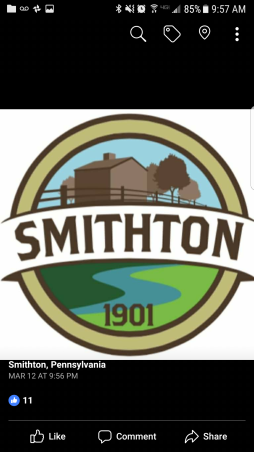 BOROUGH OF SMITHTONEstablished in 1901APPLICANT’S NAME:  ___________________________________________  DATE: 				 PHONE # _________________			   EMAIL ADDRESS:  						MAILING ADDRESS: ________________________________________________ STATE: _______ ZIP: _______	         LOCATION OF DUMPSTER:  ______________________________				, SMITHTON, PA 15479 DUMPSTER PROVIDER:  												REASON FOR DUMPSTER: 											EXPECTANT DATE WILL BE PLACED:  				  LENGTH OF TIME:				SPECIAL CONDITIONS (if any)  											